Итоговое сочинение в 2022-2023 учебном году.
     В 2022 - 2023 учебном году изменяется подход к формированию тем итогового сочинения, проведение которого регламентировано разделом III Порядка проведения государственной итоговой аттестации по образовательным программам среднего общего образования, утвержденного приказом Минпросвещения России и Рособрнадзора от 7 ноября 2018 г. N 190/1512.
    В 2022 - 2023 учебном году темы итогового сочинения будут формироваться следующим образом:создается закрытый банк тем итогового сочинения (далее - Банк) на основе разработанных в 2014 - 2021 гг. тем сочинений;публикуются в открытом информационном пространстве названия разделов и подразделов Банка с комментариями, а также образец комплекта тем итогового сочинения;расширяются возможности выбора темы: каждый комплект будет включать не 5, а 6 тем - по две темы из каждого раздела Банка;комплекты тем итогового сочинения 2022/23 учебного года собираются только из тем сочинений, использованных в прошлые годы.Остаются неизменными порядок, процедура проведения и критерии оценивания итогового сочинения, включая формирование комплектов в режиме конфиденциальности для каждого часового пояса отдельно и их открытие за 15 минут до начала итогового сочинения. Итоговое сочинение сохраняет литературоцентричный и надпредметный характер.
        Данные решения приняты Министерством просвещения Российской Федерации и Федеральной службой по надзору в сфере образования и науки, Советом по вопросам проведения итогового сочинения под председательством ректора ФГБОУ ВО "Литературный институт имени А.М. Горького" А.Н. Варламова. Отказ от открытых тематических направлений обоснован многолетними исследованиями, включающими выборочную перепроверку итоговых сочинений и результатами ежегодного анкетирования органов исполнительной власти субъектов Российской Федерации, осуществляющих государственное управление в сфере образования. (Письмо Департамента государственной политики и управления в сфере общего образования Минпросвещения России от 05.08.2022 № 03-1131 «О проведении итогового сочинения в 2022/23 учебном году»)Дополнительную информацию можно получить на сайтах: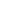 Официальный информационный портал Единого Государственного ЭкзаменаОфициальный информационный портал Государственной Итоговой АттестацииИнформационная поддержка оценки качества образования в Свердловской областиОфициальная группа единого государственного экзаменаИнформационные материалы по государственной итоговой аттестацииhttps://minobraz.egov66.ru/site/section?id=984     Сайт Министерства СО (ИС)